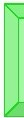 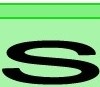 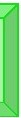 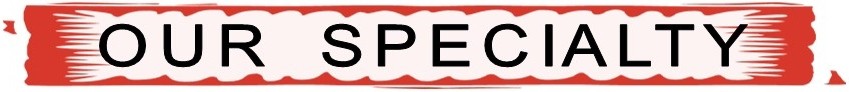 V A LLEY C UT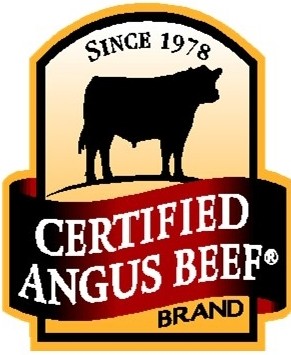 7oz SIRLOIN STEAK19.75L OG G E R S C UT10oz RIB-EYE  STEAK TOPPED WITH SAUTEED MUSHROOMS	26.00HUCKLEBERRY CHICKEN	SALMON  LOINGRILLED TENDER CHICKEN BREAST.TOPPED WITH HUCKLEBERRY SAUCE & MELTED MOZZARELLA  CHEESE.	17.00GR ILLED IN LEMON HERB BUTTER-OR - POACHED WITH LEMON & DILL.	17.50HUNTER SCHNITZELSWISS   CHICKEN    DINNER	TENDER BREADED PORK LOIN TOPPED WITHGRILLED TENDER CHICKEN BREAST TOPPED WITH FRESH SLICED TOMATO, SWISS & PAR MESAN CHEESES.	17.00A RED WINE GRAVY W ITH DICED TOMATO, ONION, GREEN PEPPER, MUSH ROOMS & BACON BITS	. 18 .75MUSHROOM  SCHNITZEL GRILLED CHICKEN  BREAST  DINNER	TE NDER BR EADED PORK LOIN TOPP ED WITHGR ILLED TENDER CHICKEN BREAST.	14 .50A RED WINE GRAVY & MUSHROOMS . 17.75SALISBURY STEAK	NEPTUNE SCHNITZELOUR HAND-MADE JUICY SEASONED BEEF PATTY TOPPED WITH SAUTEED  ONIONS & GRAVY . 15 .00TENDER BREADED PORK LOIN TOPPED WITH A CREAMY SEAFOOD SAUCE.	19.75BABY BEEF LIVER & ONIONTE NDER LIVER TOPP ED WIT H SAUTEED O NIONS, GRAVY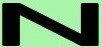 2 PCE.   15 .751PCE.  13 .00